          OBECNÍ HOSTINEC LODÍN    		     Pořádá dne 22.11.2014		               Od 17.00        		PODZIMNÍ          		TURNAJ      		 v PRŠÍ               OD 15ti DO 100 let       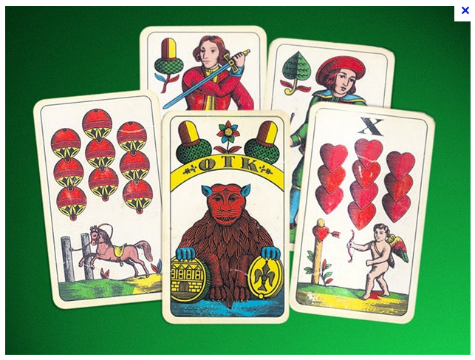    Startovné 100 kaček v ceně gulášek a pivko,hraje se o hodnotné ceny vyhraje každý              				       1.CENA SOUDEK PIVA